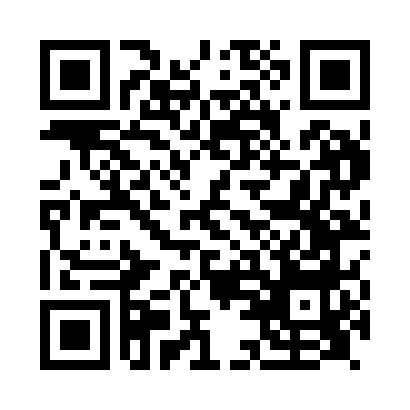 Prayer times for High Offley, Staffordshire, UKMon 1 Jul 2024 - Wed 31 Jul 2024High Latitude Method: Angle Based RulePrayer Calculation Method: Islamic Society of North AmericaAsar Calculation Method: HanafiPrayer times provided by https://www.salahtimes.comDateDayFajrSunriseDhuhrAsrMaghribIsha1Mon3:014:491:136:539:3711:252Tue3:024:501:146:529:3711:253Wed3:024:511:146:529:3611:254Thu3:034:521:146:529:3611:255Fri3:034:531:146:529:3511:246Sat3:044:541:146:529:3511:247Sun3:044:551:146:519:3411:248Mon3:054:561:156:519:3311:249Tue3:064:571:156:519:3211:2310Wed3:064:581:156:509:3111:2311Thu3:074:591:156:509:3111:2312Fri3:075:001:156:509:3011:2213Sat3:085:011:156:499:2911:2214Sun3:095:021:156:499:2811:2115Mon3:095:041:156:489:2711:2116Tue3:105:051:156:479:2511:2017Wed3:115:061:166:479:2411:2018Thu3:115:081:166:469:2311:1919Fri3:125:091:166:469:2211:1920Sat3:135:101:166:459:2011:1821Sun3:145:121:166:449:1911:1722Mon3:145:131:166:439:1811:1723Tue3:155:151:166:439:1611:1624Wed3:165:161:166:429:1511:1525Thu3:175:181:166:419:1311:1426Fri3:175:191:166:409:1211:1427Sat3:185:211:166:399:1011:1328Sun3:195:221:166:389:0911:1229Mon3:205:241:166:379:0711:1130Tue3:205:251:166:369:0511:1031Wed3:215:271:166:359:0411:09